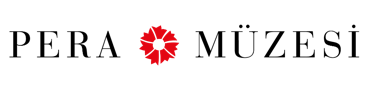 Pera FilmBergman’a Övgü 14 – 29 Aralık  “Film aracılığıyla daha önce bilinmeyen diğer dünyaları, gerçekliğin ötesindeki gerçeklikleri ortaya çıkarabileceğimizi biliyorum.”–  Ingmar BergmanPera Film, Ingmar Bergman’ı doğumunun 100. Yılında sinemasına bir övgü niteliği taşıyan özel bir programla anıyor. Yakın zamanda Türkiye’de gösterilmemiş dokuz filmi içeren Bergman’a Övgü programı, 14 – 29 Aralık tarihleri arasında gerçekleşiyor.Bergman’ın pek çok eserinin merkezinde; işlevini yitirmiş aile yapılarının, kan emici başarısız sanatçıların ve birbirimizle iletişim kurma konusundaki kolektif yetersizliğimizin tezahürleri yer alıyor. Sinema tarihinin etkili olduğu kadar tartışmalı yönetmenlerinden Bergman’ın sinemasına alışılmışın dışında bir seçki ile odaklanan programda; sessiz filmlerin ustası olarak anılan Victor Sjöström’ün danışmanlığıyla çektiği, başlangıç döneminin temel temalarını keşfetmeye başladığı ilk filmi Kriz, bir ‘hilekar’ olarak sanatçının sembolik bir portresini sunduğu ve Bergman’ın kendisinin de sinemanın illüzyonistlerinden biri olduğunu kanıtladığı Sihirbaz, oğlu Daniel’in doğumunun ardından çektiği ve 16 mm ev filmlerinden derlediği Stimulantia: (Bölüm: Daniel), sevginin, bağışlamanın, kardeşliğin kutlaması olan ve şimdiye kadar yapılmış en zarif opera filmi olarak nitelenen Sihirli Flüt, nesiller boyunca kendilerine aktarılan rolleri yaşayan kadınları temsil eden dört kadının kalabalık ve kapalı bir odada dans ettiği Lanetli Kadınların Dansı, Bergman’ın yaşam ve sanatın geçirgenliği konusundaki uzun süreli temasına geri döndüğü Provadan Sonra, Bergman’ın aile albümlerinden özel fotoğraflar kullandığı, annesi hakkındaki kişisel filmi Karin’in Yüzü, İsveç hükümetinin Kültür Komisyonu'ndan aldığı (SOU 1995:84) final raporunu on dakikalık hiciv gösterisine dönüştürdüğü Harald ile Harald ve çektiği son film, dört yaralı karakterin etrafında şekillenen, hayal kırıklıkları ve affetme ile dolu bir oda olarak tanımlanan Saraband yer alıyor.Bu program kapsamındaki Pera Film gösterimleri indirimli müze giriş bileti ile izlenebilir. Biletler yakında Biletix’te.				#Bergman100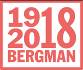 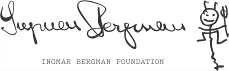 Gösterim Programı14 Aralık Cuma21:00	Kriz (93’)Crisis15 Aralık Cumartesi15:00	Sihirbaz (101’)The Magician17:00	Sihirli Flüt (138’)The Magic Flute16 Aralık Pazar15:00	Provadan Sonra (73’)After the Rehearsal17:00	Saraband (111')22 Aralık Cumartesi13:00	Bergman Kısaları (44’)Bergman’s Shorts15:00	Sihirbaz (101’)The Magician28 Aralık Cuma19:00	Saraband (111')21:00	Sihirli Flüt (138’)The Magic Flute29 Aralık Cumartesi13:00	Kriz (93’)Crisis15:00	Provadan Sonra (73’)After the Rehearsal17:00	Bergman Kısaları (44’)Bergman’s ShortsKriz Crisis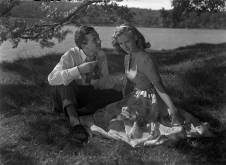 Yönetmen: Ingmar BergmanOyuncular: Inga Landgré, Stig Olin, Marianne Löfgren, Dagny Lindİsveç, 1946, 93', siyah-beyaz İsveçce; Türkçe altyazılı İlk yönetmenlik çalışmasında sessiz film ustası Victor Sjöström’ün danışmanlığından faydalanan Ingmar Bergman, başlangıç döneminin ana temalarından ikisini irdelemeye başlamıştı bile: anlayışsız toplumla mücadele eden gençlik ve kadınlarla erkekler arasında yaşanan gerilim. On sekiz yaşındaki Nelly koruyucu annesiyle sakin bir taşra kasabasında yaşarken birden ortaya çıkan biyolojik annesinin gelişiyle sarsılır, üstelik annesi onu alıp Stockholm’e getirir. Nelly burada yozlaşma ve iç burkan kalp kırıklığının ne olduğunu bir çırpıda öğrenmek zorunda kalır. Bergman, Kriz ile karakter geliştirme ve beyaz perdede atmosfer yaratma konusunda filizlenen bir yetenek olduğunu kanıtlamıştır.Sihirbaz The Magician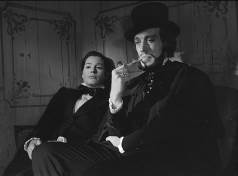 Yönetmen: Ingmar BergmanOyuncular: Max von Sydow, Ingrid Thulin, Gunnar Björnstrand, Bibi Anderssonİsveç, 1958, 101', siyah-beyaz  İsveçce; Türkçe altyazılı  Aklınızı başınızdan alan, ince bir zekayla dokunmuş bu hile sahtekarlık hikayesinde sembolik olarak sanatçının hilekar yüzünü işleyen Sihirbaz sayesinde Ingmar Bergman da adını sinemanın önde gelen sihirbazları arasına yazdırmıştı. Max von Sydow’un canlandırdığı Dr. Vogler 19. yüzyılda gezgin bir hipnotizmacı ve iksir satıcısıyken sihir yetenekleri Stockholm’de karşısına çıkan acımasız ve sonuna kadar akılcı kraliyet sağlık danışmanı Dr. Vergérus tarafından zorlu bir sınava tabi tutulur. Bu şeytanın aklına gelmeyecek akıl savaşının yol açtığı korkutucu olduğu kadar komik hikaye, Gunnar Fischer’in kamerasında enfes bir gotik siyah beyaz şölenine dönüşüyor.  Sihirli Flüt The Magic Flute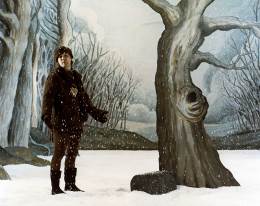 Yönetmen: Ingmar BergmanOyuncular: Josef Köstlinger, Irma Urrila, Håkan Hagegård, Ulrik Coldİsveç, 1975, 138', renkli  İsveçce; Türkçe altyazılı  Mozart’ın sevilen operasının bu göz kamaştırıcı uyarlaması Bergman’ın derin müzik bilgisini sinema diline aktarmadaki yeteneğinin en iyi göstergesidir. Josef Köstlinger, Ulrik Cold ve Håkan Hagegård gibi Avrupa’nın en iyi solistlerinin yer aldığı oyuncu kadrosuyla yönetmen, Stockholm’deki Drottningholm Sarayı’nın barok  tiyatrosunu yeniden yarattığı sahnesinde Prens Tamino ile yerinde duramayan can dostu Papageno’nun güzel prensesi kötülüğün pençesinden kurtarmak için verdikleri mücadelenin öyküsünü anlatır. Sevgiye, bağışlamaya ve kardeşliğe bir övgü olan Sihirli Flüt pek çok kişi tarafından tüm zamanların en zarif opera filmi olarak değerlendirilir.Provadan Sonra After the Rehearsal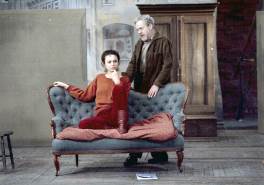 Yönetmen: Ingmar BergmanOyuncular: Erland Josephson, Ingrid Thulin, Lena Olin, Bertil Guveİsveç, 1984, 73', renkli  İsveçce; Türkçe altyazılı  Ingmar Bergman, boş bir tiyatronun içindekibir odadayaşananlarla, sürekli işlediği hayat ile sanat arasındaki geçirgenlik temasına geri dönüyor. August Strindberg’in Rüya Oyunu piyesi için yapılan bir provanın ardından tiyatroda oyalanan ünlü yönetmen Henrik, yeni parlayan yıldızı Anna ile flörtleşirken içten bir sohbete dalar.  Bu esnada, Anna’nın da yönlendirmesiyle yönetmen kendine zarar veren bir oyuncu olan, Anna’nın artık hayatta olmayan annesi Rakel ile yaşadığı ilişkiyi anımsamaya başlar. Keskin bir kalemden çıkmış ve mükemmel oyunculukla taçlandırılmış bir film olan Provadan Sonra, görünenin ardını göstererek tiyatroda yaşamın hem albenisini hem de bedelini irdeliyor. Saraband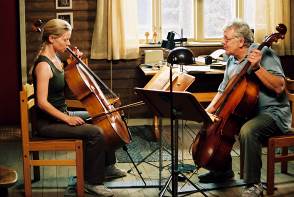 Yönetmen: Ingmar BergmanOyuncular: Liv Ullmann, Erland Josephson, Börje Ahlstedt, Julia Dufveniusİsveç, 2003, 111', renkli  İsveçce; Türkçe altyazılı  Ingmar Bergman son filminde oya gibi işlediği karakterlerinden ikisine geri dönüyor: Bir Evlilikten Manzaralar’ın çifti Johan ve Marianne. Yıllarca süren ayrılığın ardından Johan’ın ıssız taşra evine uğrayan Marianne bir zamanlar sevdiği adamla tekrar bağ kuruyor. Johan’ın yakınında oturan, önceki evliliğinden olan oğlu Henrik, dul kaldıktan sonra ergenlik çağındaki tek çocuğu Karin’e çaresizce sarılmaktadır. Dört yaralı karakterin bir odanın içinde yaşadıklarını hayal kırıklıkları ve bağışlamalarla bezeyen Saraband, en büyük sanatçılardan birinin sinemaya cömert vedası. Bergman KısalarıStimulantia (Bölüm: Daniel)Stimulantia (Episode: Daniel)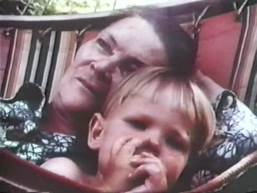 Yönetmen: Ingmar BergmanOyuncular: Ingmar Bergman, Käbi Laretei, Daniel Sebastian Bergmanİsveç, 1967, 11', renkli  İsveçce; Türkçe altyazılı  Bergman'ın İsveç antolojik sinemasına katkısı olan Stimulantia, yönetmenin oğlu Daniel’in bebekliğinde 16mmlik 'ev kamerası’ ile yapılan çekimlerden oluşan bir derleme.  Lanetli Kadınların Dansı The Dance of the Damned Women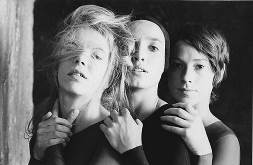 Yönetmen: Ingmar BergmanOyuncular: Nina Harte, Helene Friberg, Lena Wennergren, Lisbeth Zachrissonİsveç, 1976, 10', siyah-beyaz  diyalogsuz  Monteverdi’nin müziği eşliğinde kalabalık, kapalı bir odada dans eden dört kadını izliyoruz. Bu kadınlar, önceki nesillerden devraldıkları rolleri sonraki kuşağa aktararak yaşayan kadınları canlandırıyor. Dansçıların ikisi hayata dönen lanetli ruhlar, üçüncüsü ölüm, dördüncüsü ise özgür doğan ama diğer kadın rollerine bürünmeye zorlanan bir kız çocuğu. Karin'in Yüzü Karin's Face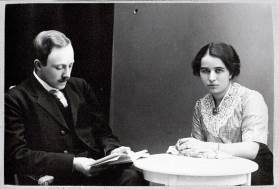 Yönetmen: Ingmar BergmanOyuncular: Karin Bergman, Ingmar Bergmanİsveç, 1984, 14', renkli  İsveçce; Türkçe altyazılı  Ingmar Bergman’ın annesi Karin’in güçlü yüz hatlarının görüntüleriyle öne çıkan bu kısa filmde, çok uzun yılları kapsayan, eski albümlerden derlenen aile fotoğraflarına yer veriliyor. Bu film, Bergman’dan annesine epey kişisel bir övgü niteliğinde. Harald ile HaraldHarald & Harald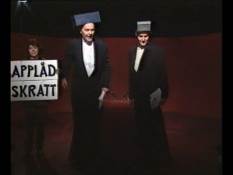 Yönetmen: Ingmar BergmanOyuncular: Björn Granath, Benny Haag, Johan Rabaeusİsveç, 1996, 10', renkli  İsveçce; Türkçe altyazılı  Harald ile Harald, Kültür Komisyonu’nun nihai raporunu (SOU 1995:84) sesli okuyor. Bu kısa televizyon piyesi, İsveç Parlamentosu Kültür İşleri Komisyonu başkanına ithaf edilmiştir. 